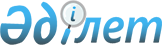 О внесении изменений в решение Усть-Каменогорского городского маслихата от 31 июля 2018 года № 32/3-VI "Об утверждении Правил определения размера и порядка оказания жилищной помощи"Решение Усть-Каменогорского городского маслихата Восточно-Казахстанской области от 25 октября 2019 года № 49/4-VI. Зарегистрировано Департаментом юстиции Восточно-Казахстанской области 6 ноября 2019 года № 6257
      Примечание ИЗПИ.

      В тексте документа сохранена пунктуация и орфография оригинала.
      В соответствии с пунктом 2 статьи 97 Закона Республики Казахстан от 16 апреля 1997 года "О жилищных отношениях", подпунктом 15) пункта 1 статьи 6 Закона Республики Казахстан от 23 января 2001 года "О местном государственном управлении и самоуправлении в Республике Казахстан", постановлением Правительства Республики Казахстан от 30 декабря 2009 года № 2314 "Об утверждении Правил предоставления жилищной помощи", Усть-Каменогорский городской маслихат РЕШИЛ:
      1. Внести в решение Усть-Каменогорского городского маслихата от 31 июля 2018 года № 32/3-VI "Об утверждении Правил определения размера и порядка оказания жилищной помощи" (зарегистрировано в Реестре государственной регистрации нормативных правовых актов за № 5-1-195, опубликовано в Эталонном контрольном банке нормативных правовых актов Республики Казахстан в электронном виде 28 августа 2018 года) следующие изменения:
      в Правилах определения размера и порядка оказания жилищной помощи, утвержденных указанным решением:
      пункт 1 изложить в следующей редакции:
      "1. Жилищная помощь предоставляется за счет средств местного бюджета малообеспеченным семьям (гражданам), постоянно проживающим в данной местности, на оплату:
      1) расходов на содержание общего имущества объекта кондоминиума семьям (гражданам), проживающим в приватизированных жилищах или являющимся нанимателями (поднанимателями) жилых помещений (квартир) в государственном жилищном фонде;
      2) потребления коммунальных услуг и услуг связи в части увеличения абонентской платы за телефон, подключенный к сети телекоммуникаций, семьям (гражданам), являющимся собственниками или нанимателями (поднанимателями) жилища;
      3) арендной платы за пользование жилищем, арендованным местным исполнительным органом в частном жилищном фонде.
      Расходы малообеспеченных семей (граждан), принимаемые к исчислению жилищной помощи, определяются как сумма расходов по каждому из вышеуказанных направлений.
      Жилищная помощь определяется как разница между суммой оплаты расходов на содержание общего имущества объекта кондоминиума, потребление коммунальных услуг и услуг связи в части увеличения абонентской платы за телефон, подключенный к сети телекоммуникаций, арендной платы за пользование жилищем, арендованным местным исполнительным органом в частном жилищном фонде, в пределах норм и предельно-допустимого уровня расходов семьи (граждан) на эти цели, установленных местными представительными органами.";
      пункт 2 изложить в следующей редакции:
      "2. Жилищная помощь оказывается по предъявленным поставщиками счетам на оплату коммунальных услуг и счетам о ежемесячных взносах на содержание общего имущества объекта кондоминиума согласно смете расходов на содержание общего имущества объекта кондоминиума за счет бюджетных средств лицам, постоянно проживающим в данной местности.
      Поставщики коммунальных услуг представляют в государственное учреждение "Отдел занятости и социальных программ города Усть-Каменогорска" (далее – уполномоченный орган) тарифы на коммунальные услуги, их изменения, согласованные с уполномоченным органом по регулированию естественных монополий и защите конкуренции. При расчете жилищной помощи учитываются потери тепла, предъявляемые услугодателями, в пределах социальных норм площади жилья.
      Для расчета стоимости угля используются средние цены по городу, представляемые республиканским государственным учреждением "Департамент статистики Восточно-Казахстанской области Комитета по статистике Министерства национальной экономики Республики Казахстан" по состоянию на последний месяц квартала, предшествующего кварталу расчета жилищной помощи.";
      пункт 4 изложить в следующей редакции:
      "4. Семья (гражданин) (либо его представитель по нотариально заверенной доверенности) (далее – услугополучатель) вправе обратиться в Государственную корпорацию "Правительство для граждан" (далее – Государственная корпорация) или на веб-портал "электронного правительства" (далее – портал) за назначением жилищной помощи один раз в квартал.";
      пункт 27 исключить;
      пункт 28 изложить в следующей редакции:
      "28. Доля предельно допустимых расходов семьи устанавливается к совокупному доходу семьи в размере 7 %.".
      2. Настоящее решение вводиться в действие по истечении десяти календарных дней после дня его первого официального опубликования.
					© 2012. РГП на ПХВ «Институт законодательства и правовой информации Республики Казахстан» Министерства юстиции Республики Казахстан
				
      Председатель сессии

О. Тлеукенов

      Секретарь городского маслихата

А. Светаш
